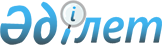 О некоторых вопросах поощрения граждан, участвующих в обеспечении общественного порядкаПостановление акимата Майского района Павлодарской области от 25 декабря 2018 года № 275/12. Зарегистрировано Департаментом юстиции Павлодарской области 29 декабря 2018 года № 6215
      В соответствии с Законом Республики Казахстан от 23 января 2001 года "О местном государственном управлении и самоуправлении в Республике Казахстан", с подпунктом 3) пункта 2 статьи 3 Закона Республики Казахстан от 9 июля 2004 года "Об участии граждан в обеспечении общественного порядка" и с подпунктом 3) пункта 2 статьи 6 Закона Республики Казахстан от 29 апреля 2010 года "О профилактике правонарушений" акимат района ПОСТАНОВЛЯЕТ:
      1. Определить виды и порядок поощрений, а также размер денежного вознаграждения граждан, участвующих в обеспечении общественного порядка в Майском районе, согласно приложению к настоящему постановлению.
      2. Государственному учреждению "Отдел внутренних дел Майского района Департамента внутренних дел Павлодарской области Министерства внутренних дел Республики Казахстан" (по согласованию) обеспечить проведение соответствующих мероприятий в целях реализации настоящего постановления.
      3. Контроль за исполнением настоящего постановления возложить на руководителя аппарата акима района.
      4. Настоящее постановление вводится в действие по истечении десяти календарных дней после дня его первого официального опубликования. Виды и порядок поощрений, а также размер денежного вознаграждения граждан,
участвующих в обеспечении общественного порядка в Майском районе
      1. Виды поощрений граждан:
      1) почетная грамота;
      2) благодарственное письмо;
      3) денежное вознаграждение;
      4) ценный подарок.
      2. Порядок поощрений граждан:
      1) вопросы поощрения граждан, участвующих в охране общественного порядка, рассматриваются районной комиссией по поощрению граждан, участвующих в охране общественного порядка (далее - Комиссия);
      2) представление (ходатайство) о поощрении граждан, принимающих активное участие в охране общественного порядка, вносится на рассмотрение Комиссии Государственным учреждением "Отдел внутренних дел Майского района Департамента внутренних дел Павлодарской области Министерства внутренних дел Республики Казахстан" (далее – ОВД Майского района);
      3) основанием для поощрения является решение, принимаемое Комиссией;
      4) выплата денежного вознаграждения и приобретение ценного подарка производится ОВД Майского района за счет средств областного бюджета;
      5) вручение почетной грамоты, благодарственного письма, денежного вознаграждения, ценного подарка гражданам за вклад в обеспечение общественного порядка осуществляется ОВД Майского района.
      3. Размер денежного вознаграждения и стоимость ценного подарка не должны превышать 10-кратного месячного расчетного показателя.
					© 2012. РГП на ПХВ «Институт законодательства и правовой информации Республики Казахстан» Министерства юстиции Республики Казахстан
				
      Исполняющий обязанности

      акима района

Т. Сарин

      "СОГЛАСОВАНО"

      Начальник государственного учреждения

      "Отдел внутренних дел Майского района

      Департамента внутренних дел

      Павлодарской области

      Министерства внутренних дел

      Республики Казахстан"

Н. М. Каббасов

      "29" декабря 2018 года
Приложение
к постановлению акимата
Майского района от "29"
декабря 2018 года № 275/12